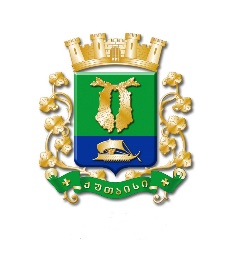 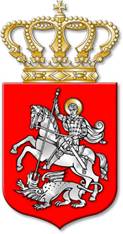 ს  ა  ქ  ა  რ  თ  ვ  ე  ლ  ოქალაქ  ქუთაისის  მუნიციპალიტეტის  საკრებულოგ  ა  ნ  კ  ა  რ  გ  უ  ლ  ე  ბ  ა     420ქალაქი  ქუთაისი		16		სექტემბერი		2021  წელიქალაქ ქუთაისის მუნიციპალიტეტის  საკრებულოს ფრაქცია„ქართული ოცნება – ძლიერი ქუთაისისათვის“ გაუქმების ცნობად მიღების  შ ე ს ა ხ ე ბ საქართველოს ორგანული კანონის „ადგილობრივი თვითმმართველობის კოდექსი“ 30–ე მუხლის მე–4 პუნქტის,  „ქალაქ ქუთაისის მუნიციპალიტეტის საკრებულოს რეგლამენტის დამტკიცების შესახებ“ ქალაქ ქუთაისის მუნიციპალიტეტის საკრებულოს 2014 წლის 14 ივლისის N1 დადგენილების დანართის 35–ე მუხლის მე–14 პუნქტის, 36-ე მუხლის პირველი პუნქტის „გ“ ქვეპუნქტის, ქალაქ ქუთაისის მუნიციპალიტეტის საკრებულოს წევრების: თეიმურაზ ნადირაძისა და ნიკოლოზ ჩეჩელაშვილის წერილობითი განცხადებებისა და ქალაქ ქუთაისის მუნიციპალიტეტის  საკრებულოს იურიდიულ საკითხთა კომისიის 2021 წლის 1-ლი სექტემბრის Nდ45.45212443 წერილობითი დასკვნის საფუძველზე:მუხლი 1. ცნობად იქნეს მიღებული ქალაქ ქუთაისის მუნიციპალიტეტის  საკრებულოს იურიდიულ საკითხთა კომისიის 2021 წლის 1-ლი სექტემბრის Nდ45.45212443 წერილობითი დასკვნა „ქალაქ ქუთაისის მუნიციპალიტეტის საკრებულოს წევრის, თეიმურაზ ნადირაძის საკრებულოს ფრაქცია „ქართული ოცნება-ძლიერი ქუთაისისათვის“ შემადგენლობიდან გასვლისა და ფრაქციის გაუქმების შესახებ“.(ქალაქ ქუთაისის მუნიციპალიტეტის საკრებულოს იურიდიულ საკითხთა კომისიის 2021 წლის 1-ლი სექტემბრის Nდ45.45212443 წერილობითი დასკვნა წინამდებარე განკარგულების დედანს თან ერთვის)მუხლი 2. ქალაქ ქუთაისის მუნიციპალიტეტის საკრებულოს იურიდიულ საკითხთა  კომისიის 2021 წლის 1-ლი სექტემბრის Nდ45.45212443 წერილობითი დასკვნისა და ქალაქ ქუთაისის მუნიციპალიტეტის საკრებულოს წევრების: თეიმურაზ  ნადირაძისა და ნიკოლოზ ჩეჩელაშვილის, შესაბამისად, 2021 წლის 18 აგვისტოს N45-452123022 და  2021 წლის 31 აგვისტოს N45-452124310 წერილობითი განცხადებების გათვალისწინებით,  ცნობად იქნეს მიღებული, რომ:1. ქალაქ ქუთაისის მუნიციპალიტეტის საკრებულოს ფრაქცია „ქართული ოცნება-ძლიერი ქუთაისისათვის“ წევრი, თეიმურაზ ნადირაძე გავიდა ამ ფრაქციის შემადგენლობიდან 2021 წლის 18 აგვისტოს N45-452123022 პირადი განცხადების  საფუძველზე.  გამომდინარე აქედან, მას, 2021 წლის 18 აგვისტოდან შეუწყდა ქალაქ ქუთაისის მუნიციპალიტეტის საკრებულოს ფრაქცია „ქართული ოცნება-ძლიერი ქუთაისისათვის“ წევრის უფლებამოსილება;2. ზემოაღნიშნულიდან გამომდინარე:ა) ქალაქ ქუთაისის მუნიციპალიტეტის საკრებულოს ფრაქცია „ქართული ოცნება-ძლიერი ქუთაისისათვის“ გაუქმებულია 2021 წლის 18 აგვისტოდან;ბ) ქალაქ ქუთაისის მუნიციპალიტეტის საკრებულოს წევრს, ნიკოლოზ ჩეჩელაშვილს შეწყვეტილი აქვს ფრაქცია „ქართული ოცნება-ძლიერი ქუთაისისათვის“ წევრისა და ამ ფრაქციის თავმჯდომარის  უფლებამოსილება 2021 წლის 18 აგვისტოდან;გ) ქალაქ ქუთაისის მუნიციპალიტეტის საკრებულოს წევრს, რამაზ ჩხიკვაძეს 2021 წლის 18 აგვისტოდან შეწყვეტილი აქვს ქალაქ ქუთაისის მუნიციპალიტეტის საკრებულოს ფრაქცია „ქართული ოცნება-ძლიერი ქუთაისისათვის“ წევრის უფლებამოსილება.(ქალაქ ქუთაისის მუნიციპალიტეტის საკრებულოს წევრების: თეიმურაზ ნადირაძისა და ნიკოლოზ ჩეჩელაშვილის, შესაბამისად, 2021 წლის 18 აგვისტოს N45-452123022 და 2021 წლის 31 აგვისტოს N45-452124310 წერილობითი განცხადებები და ქალაქ ქუთაისის მუნიციპალიტეტის საკრებულოს იურიდიულ საკითხთა კომისიის 2021 წლის 1-ლი სექტემბრის Nდ45-45212443 წერილობითი დასკვნა წინამდებარე განკარგულების დედანს თან ერთვის)მუხლი 2. განკარგულება შეიძლება გასაჩივრდეს, კანონით დადგენილი წესით, ქუთაისის საქალაქო სასამართლოში (ვ.კუპრაძის ქუჩა №11), მისი გაცნობიდან ერთი თვის ვადაში.მუხლი 3.  განკარგულება ძალაში შევიდეს კანონით დადგენილი წესით.საკრებულოს  თავმჯდომარე			ირაკლი შენგელია